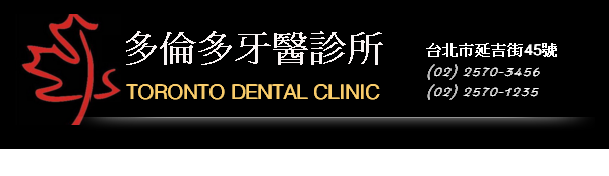 該對活動假牙有什麼期望?1. 在開始的時候，您新的義齒可能會感到尷尬或笨重。 這是正常的.2. 拿上及拿下的動作將會需要一些練習。3. 請按照您的牙醫所給予的所有指令。 您的義齒應先對好位置,再用手的力量裝到底.。 切勿用咬合力來強迫義齒就位。 這可能會扭曲金屬框架或折斷金屬掛勾。4. 您的牙醫師會給您關於活動假牙的具體指導, 例如 ; 義齒應佩戴多長時間? 以及何時應該拿下來休息?5. 假牙戴上之後, 如果某一個特定區域的壓力太大，那地方就會引起疼痛。 您的牙醫師會需要調整您的活動假牙，來讓您適應的更舒適。 6. 飲食: 開始請將食物切成小塊及進食軟一點的食物。 用兩邊的牙齒一起來咀嚼，以保持兩側壓力均勻。 避免的粘性或堅硬食物。7. 如果您發現有一些很難發音的字詞，請練習大聲朗讀。 重複練習給您添麻煩的字詞。 隨著時間，您會習慣用您的活動假牙來說話.關愛您的義齒在清潔活動假牙前，先將水槽放些水或撲上折疊的毛巾是個好主意。以防萬一您清潔義齒時,假牙不小心掉落,水或毛巾會有緩衝的效果.每天刷義齒，以去除食物。可以降低活動假牙變得永久染色。避免使用硬刷毛，而損壞假牙。當清潔您假牙的時候, 請徹底沖洗掉鬆散的食物顆粒。輕輕地刷假牙表面,避免損壞塑料或金屬掛勾。到了晚上，義齒應放置在浸泡溶液或水。如果不保持濕潤。義齒可能會失去其應有的形狀. 不要咀嚼，吞嚥假牙清潔劑。隨著時間，隨著年齡的增長. 調整假牙是必要的。 您的口腔會自然地改變,您的骨和牙齦脊會退縮，這可能會影響義齒的密合度。 而導致不合適的義齒不合的假牙應該由你的牙醫師進行調整。 假牙不合適可能導致各種問題，​​包括潰瘍或感染。                                                              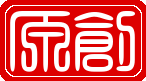 